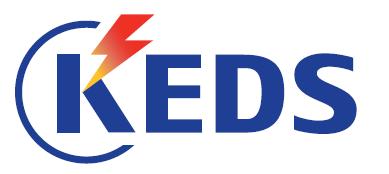 CONTRACT NOTICE    Services According to Article 40 of Law No. 04/L-042 on Public Procurement of the Republic of Kosovo, amended and supplemented with the law No. 04/L-237, law No. 05/L-068 and law No.05/L-092Date of the preparation of the Notice: 28.04.2022This notice has been prepared in the LANGUAGES:SECTION I: CONTRACTING AUTHORITYI.1) NAME AND ADDRESS OF THE CONTRACTING AUTHORITY (CA)The contract covers joint procurementThe contract is awarded by Central Procurement AgencyIf yes, specify the identities of all Contracting Authorities entitled to Call-off under the terms of the contract or refer to an Annex.SECTION II: OBJECT OF THE CONTRACTII.1) DESCRIPTIONII.2) QUANTITY OR SCOPE OF THE CONTRACTII.3) DURATION OF THE CONTRACT OR TIME LIMITS FOR COMPLETIONSECTION III: LEGAL, ECONOMIC, FINANCIAL AND TECHNICAL INFORMATIONIII.1) CONDITIONS RELATING TO THE CONTRACTIII.2) CONDITIONS FOR PARTICIPATIONIII.3) CONDITIONS SPECIFIC TO SERVICE CONTRACTSSECTION IV: PROCEDUREIV.1) TYPE OF PROCEDURE[Click the appropriate and delete the others]IV.2) AWARD CRITERIAIV.3) ADMINISTRATIVE INFORMATIONSECTION V: COMPLEMENTARY INFORMATIONV.1) COMPLAINTSV.2) ADDITIONAL INFORMATIONProcurement No.RfQ 116/04-2022AlbanianSerbianEnglishOfficial name: Kosovo Electricity Distribution Company J.S.COfficial name: Kosovo Electricity Distribution Company J.S.COfficial name: Kosovo Electricity Distribution Company J.S.COfficial name: Kosovo Electricity Distribution Company J.S.CPostal address: Bulevardi Bill Klinton nr. 5Postal address: Bulevardi Bill Klinton nr. 5Postal address: Bulevardi Bill Klinton nr. 5Postal address: Bulevardi Bill Klinton nr. 5Town: PRISHTINËPostal code: 10000Postal code: 10000Country: PRISHTINËContact point(s): Hanë MetaContact point(s): Hanë MetaTelephone: 038/501101/1408Telephone: 038/501101/1408Email: hane.meta@keds-energy.comEmail: hane.meta@keds-energy.comFax: Fax: Internet address (if applicable):Internet address (if applicable):https://www.keds-energy.com/tendere.asphttps://www.keds-energy.com/tendere.aspYesNoYesNoII.1.1) Contract title attributed by the contracting authority:Calibration of etalon  II.1.1) Contract title attributed by the contracting authority:Calibration of etalon  II.1.1) Contract title attributed by the contracting authority:Calibration of etalon  II.1.2) Type of contract and location of works, place of delivery or of performance(Choose one category only - works, supplies or services - which corresponds to the main part of  the specific object of your contract)II.1.2) Type of contract and location of works, place of delivery or of performance(Choose one category only - works, supplies or services - which corresponds to the main part of  the specific object of your contract)II.1.2) Type of contract and location of works, place of delivery or of performance(Choose one category only - works, supplies or services - which corresponds to the main part of  the specific object of your contract)   Works  Supplies    Services Execution Design and execution Realisation, by whatever means, of work, corresponding to the requirements Purchase Lease Rental Hire purchase A combination of theseMain site or location of works__________________________________________________Main place of deliveryKEDS Warehouse Main place of performance______________________________________________II.1.3) The notice involves The establishment of public framework contract                 II.1.3) The notice involves The establishment of public framework contract                 II.1.3) The notice involves The establishment of public framework contract                 II.1.4) Information on framework agreement (if applicable):Framework agreement with single operatorFramework agreement with several operators      Execution of the Contract:Call offs/Place OrdersSubsidiary Contracts/Mini-competition  	      Duration of framework agreement: II.1.4) Information on framework agreement (if applicable):Framework agreement with single operatorFramework agreement with several operators      Execution of the Contract:Call offs/Place OrdersSubsidiary Contracts/Mini-competition  	      Duration of framework agreement: II.1.4) Information on framework agreement (if applicable):Framework agreement with single operatorFramework agreement with several operators      Execution of the Contract:Call offs/Place OrdersSubsidiary Contracts/Mini-competition  	      Duration of framework agreement: II.1.5) Short description of the object of the contractCalibration of etalon  II.1.5) Short description of the object of the contractCalibration of etalon  II.1.5) Short description of the object of the contractCalibration of etalon  II.1.6) Common Procurement Vocabulary classification (CPV): 50433000-9II.1.6) Common Procurement Vocabulary classification (CPV): 50433000-9II.1.6) Common Procurement Vocabulary classification (CPV): 50433000-9II.1.7) Variants are accepted                 II.1.7) Variants are accepted                 II.1.7) Variants are accepted                 II.1.8) Division into lots                         If yes, tenders may be submitted for (tick one box only) one lot only                       All lotsII.1.8) Division into lots                         If yes, tenders may be submitted for (tick one box only) one lot only                       All lotsII.1.8) Division into lots                         If yes, tenders may be submitted for (tick one box only) one lot only                       All lotsII.1.9) In case of one or more Lots (if applicable)The maximum number of Lots that may be awarded to one Economic Operator is: II.1.9) In case of one or more Lots (if applicable)The maximum number of Lots that may be awarded to one Economic Operator is: II.1.9) In case of one or more Lots (if applicable)The maximum number of Lots that may be awarded to one Economic Operator is: II.1.10) Information about lots (if applicable)II.1.10) Information about lots (if applicable)II.1.10) Information about lots (if applicable)II.1.11) Estimated contract value: 1,100.00 Euro without Kosova VATII.1.11) Estimated contract value: 1,100.00 Euro without Kosova VATII.1.11) Estimated contract value: 1,100.00 Euro without Kosova VATTotal quantity or scope (including all lots and options if applicable)According to technical specification and price list.Contract starts with signature and concludes with completion of the service and final payment.III.1.1) Performance security required               Amount of performance security III.1.2) Legal form to be taken by grouping of economic operators to whom the contract is to be awarded (if applicable) ______________________________________________________________III.1.3) Other particular conditions to which performance of the contract is subject                                                          If yes, description of particular conditionsIII.2.1)  Eligibility Requirements:a. The economic operator must meet the eligibility requirements in accordance with Law no. 04 L-042, Article 65.Documentary evidence requireda. A written statement under oath, signed by the tenderer using the form set out in the tender dossier, Annex 2 (Original).III.2.2) Professional Suitability:1. Business registration certificate, registration as an economic operator in the professional, commercial and / or corporate register in your country of establishment.2. VAT certificate, for local companies.3. EO must prove that it is a regular payer of electricity, for local companies.Documentary evidence required:1. Business registration certificate - with the relevant activity code (copy), for foreign companies, an identification document must be proved according to the legislation of the country to which it belongs2. VAT certificate (copy), for local companies.3. To prove with an invoice or final report that it is not in obligations to KESCO.III.2.3) Economic and financial capacityDocumentary evidence required:III.2.4) Technical and professional capacityDocumentary evidence required1. References that prove your experience in this activity.III.3.1) Execution of services is reserved to a particular professionIII.3.2) Legal persons should indicate the names and professional qualifications of the staff responsible for the execution of the service              IV.1.1) Type of ProcedureIV.1.1) Type of Procedure Open  Restricted Competitive Negotiated Price QuotationIV.1.2) Limitations on the number of the operators who will be invited to tender (restricted or competitive negotiated procedure)On the basis of the applications received, at most 6 candidates will be invited to submit detailed tenders for this contract. If more than 6 eligible candidates meet the above selection criteria, the relative strengths and weaknesses of the applications of these candidates shall be re-examined to identify the six best applications for the tender procedure. The only factors which will be taken into consideration during this re-examination are:IV.1.2) Limitations on the number of the operators who will be invited to tender (restricted or competitive negotiated procedure)On the basis of the applications received, at most 6 candidates will be invited to submit detailed tenders for this contract. If more than 6 eligible candidates meet the above selection criteria, the relative strengths and weaknesses of the applications of these candidates shall be re-examined to identify the six best applications for the tender procedure. The only factors which will be taken into consideration during this re-examination are:IV.1.3) Reduction of number of the operators during the negotiations (competitive negotiated procedure)Conduct the negotiations in successive stages   in order to reduce the number of the tendersThe Contracting Authority will award the contract based on the initial tenders without negotiations         IV.1.3) Reduction of number of the operators during the negotiations (competitive negotiated procedure)Conduct the negotiations in successive stages   in order to reduce the number of the tendersThe Contracting Authority will award the contract based on the initial tenders without negotiations         IV.1.4) The minimal number of candidates that will be invited to submit the initial tenders is:                                                                                                                        IV.1.4) The minimal number of candidates that will be invited to submit the initial tenders is:                                                                                                                        [Tick the appropriate box and delete the other]  Lowest price responsibleor  The most economically advantageous tender in terms to according to the criteria from the second phase[Tick the appropriate box and delete the other]  Lowest price responsibleor  The most economically advantageous tender in terms to according to the criteria from the second phase[Tick the appropriate box and delete the other]  Lowest price responsibleor  The most economically advantageous tender in terms to according to the criteria from the second phase[Tick the appropriate box and delete the other]  Lowest price responsibleor  The most economically advantageous tender in terms to according to the criteria from the second phaseSub-criteriaWeighting in %Sub-criteriaWeighting in %1)5)2)6) IV.3.1) Previous publications concerning the same contract IV.3.2) Conditions for obtaining tender dossier with email:Time limit for receipt of requests for tender dossier:  05.05.2022Payable documents              IV.3.3) Time limit for receipt of [tenders][applications]: Date 06.05.2022    time 14:00 place KEDS archive main building KEDS PrishtinëIV.3.4) Time limits is shortened for submission of [tenders] [applications]:   Yes      NoFor the reason of the urgent need of material.IV.3.5) Is tender security needed: IV.3.6) Tender validity period: 30 days.IV.3.7) Tender opening meeting: date ___/___/______     time _______   place _______________Any interested party may file a complaint with the Contracting Authority according to article 108/A of the Law No. No. 04/L-042 on Public Procurement of the Republic of Kosovo, amended and supplemented with the law No. 04/L-237, law No. 05/L-068 and law No.05/L-092, at the address specified in Section I of this Contract notice.Note: Economic operators will be entitled to submit a tender, request to participate and other documents required or permitted to be filed during the conduct of a procurement activity in Albanian, Serbian or English. 